БАШКОРТОСТАН        РЕСПУБЛИКАҺЫ                  РЕСПУБЛИКА        БАШКОРТОСТАН       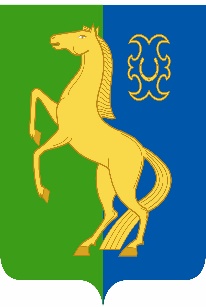 ЙӘРМӘКӘЙ  РАЙОНЫ   МУНИЦИПАЛЬ                             СОВЕТ    СЕЛЬСКОГО   ПОСЕЛЕНИЯРАЙОНЫНЫҢ   ИҪКЕ     СҮЛЛЕ   АУЫЛ                                СТАРОСУЛЛИНСКИЙ СЕЛЬСОВЕТ       СОВЕТЫ          АУЫЛ         БИЛӘМӘҺЕ                                                     МУНИЦИПАЛЬНОГО          РАЙОНА                 СОВЕТЫ                                                                           ЕРМЕКЕЕВСКИЙ     РАЙОН452195,   Иҫке Сүлле аулы,    Уҙәк  урамы,  84                                            452195, с. Старые Сулли, ул. Центральная.84тел.  2 – 63 – 73                                                                        тел.  2 – 63 –                ҠАРАР                                    № 1/9                                  РЕШЕНИЕ       « 03 » октябрь 2023 й.                                                         « 03 » октября 2023 гО формировании постоянных комиссий Совета сельского поселения Старосуллинский сельсовет муниципального района Ермекеевский район Республики Башкортостан В соответствии с частью 5 статьи 17 Устава сельского поселения Старосуллинский сельсовет муниципального района Ермекеевский район Республики Башкортостан и статьями 12, 13 Регламента Совета сельского поселения Старосуллинский сельсовет муниципального района Ермекеевский район Республики Башкортостан Совет сельского поселения Старосуллинский сельсовет муниципального района Ермекеевский район решил:сформировать следующие постоянные комиссии Совета сельского поселения Старосуллинский сельсовет муниципального района Ермекеевский район Республики Башкортостан:Постоянная комиссия по бюджету, налогам, вопросам муниципальной собственности.Постоянная комиссия по социально-гуманитарным вопросам, земельным вопросам, благоустройству и экологии.    Глава сельского поселения Старосуллинский    Сельсовет муниципального района Ермекеевский    район Республики Башкортостан                                                  Р.Х.Абдуллин                                       